ВЫРАЖАЮ ЖЕЛАНИЕ принять участие в командной игре “Encounter. ___________________________”, которая состоится ________________ 2014 года, и подписываю данный документ в качестве необходимого условия участия в названной  игре. С правилами игры ознакомлен и полностью согласен следовать им. Я СОЗНАЮ, что игра в “Encounter” требует физического и умственного напряжения и может привести к значительным физическим нагрузкам. В случае несоблюдения правил, с которыми я полностью ознакомился и которые я полностью понимаю, возможны несчастные случаи со мною и другими игроками. ПОДТВЕРЖДАЮ, что:Я полностью осведомлен о существовании риска для меня и других игроков в ходе игр. Я физически и морально подготовлен к участию в игре и к возможному напряжению в ходе этих игр. Я осведомлен о том, что выполнение любого задания возможно без нарушения законов и риска для жизни своей и окружающих. Я обязуюсь соблюдать все действующие правила и законы. В случае несоблюдения правил  и законов буду нести личную ответственность за их нарушение.Я буду неотступно соблюдать все правила. Во время игр я никогда ни при каких обстоятельствах не буду умышленно создавать ситуации, которые могут причинить вред другим участникам либо организаторам.Я буду беспрекословно подчиняться всем указаниям и требованиям организаторов игр во время проведения данной игры. НАСТОЯЩИМ Я ЗАЯВЛЯЮ, что отказываюсь от каких-либо материальных или иных претензий и требований, которые я могу выдвинуть по отношению к организаторам игры, владельцам собственности, где проводится игра и любым другим организаторам игр, а также по отношению к другим игрокам, которые могут причинить мне травму или иной физический или моральный ущерб. Данный отказ от претензий распространяется также на моих возможных наследников, опекунов и душеприказчиков.Капитан (nick)                _______________ , Ф.И.О. _____________________ ,GSM ______________Гл. координатор (nick )_______________ , Ф.И.О. _____________________ ,GSM ______________Водитель (nick )      _______________ , Ф.И.О. _____________________ ,GSM ______________Автомобиль (модель, гос. номер) ________________________________________________________У нас есть бонусный код _____________________________________________Команда:   _______________________Дата заполнения  ___ ________ 2014 г.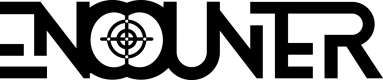 Командный Вэйвер№ никФИО, дата рождениятелефонподпись